Player Transfer Request Form 2023-2024 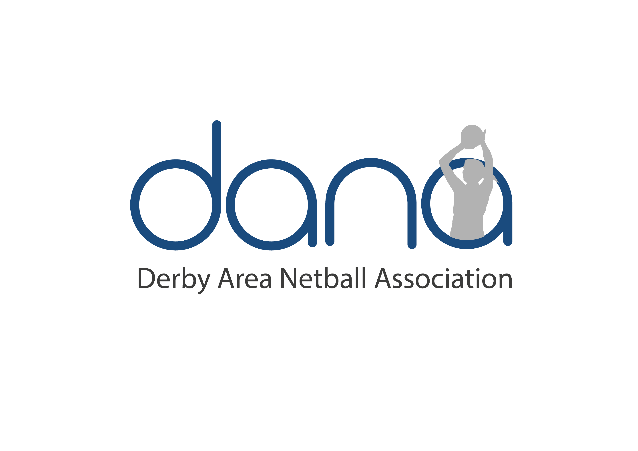 All transfers are at the discretion of the committee.  Transfers are unlikely to be approved at the start or the end of the season.Transferring player must NOT play in the DANA league for 2 games prior to transferring to the new team.Both teams must be aware of this transfer request prior to submission of this form.Please complete and return the form to dananetball@gmail.com NAME OF PLAYER TO BE TRANSFEREDFROM TEAM/ DIVISIONTO TEAM/DIVISIONREASON FOR TRANSFERName of person making request   									I confirm that the player wishes to transfer team and that the current team captain / secretary has agreed with this request.Signed  												